Не будь неряхой в лесуЛес расстелил полянку, точно зелёную скатерть. Но выпачкал её неряха: намусорил, бумажки разбросал, консервную банку оставил.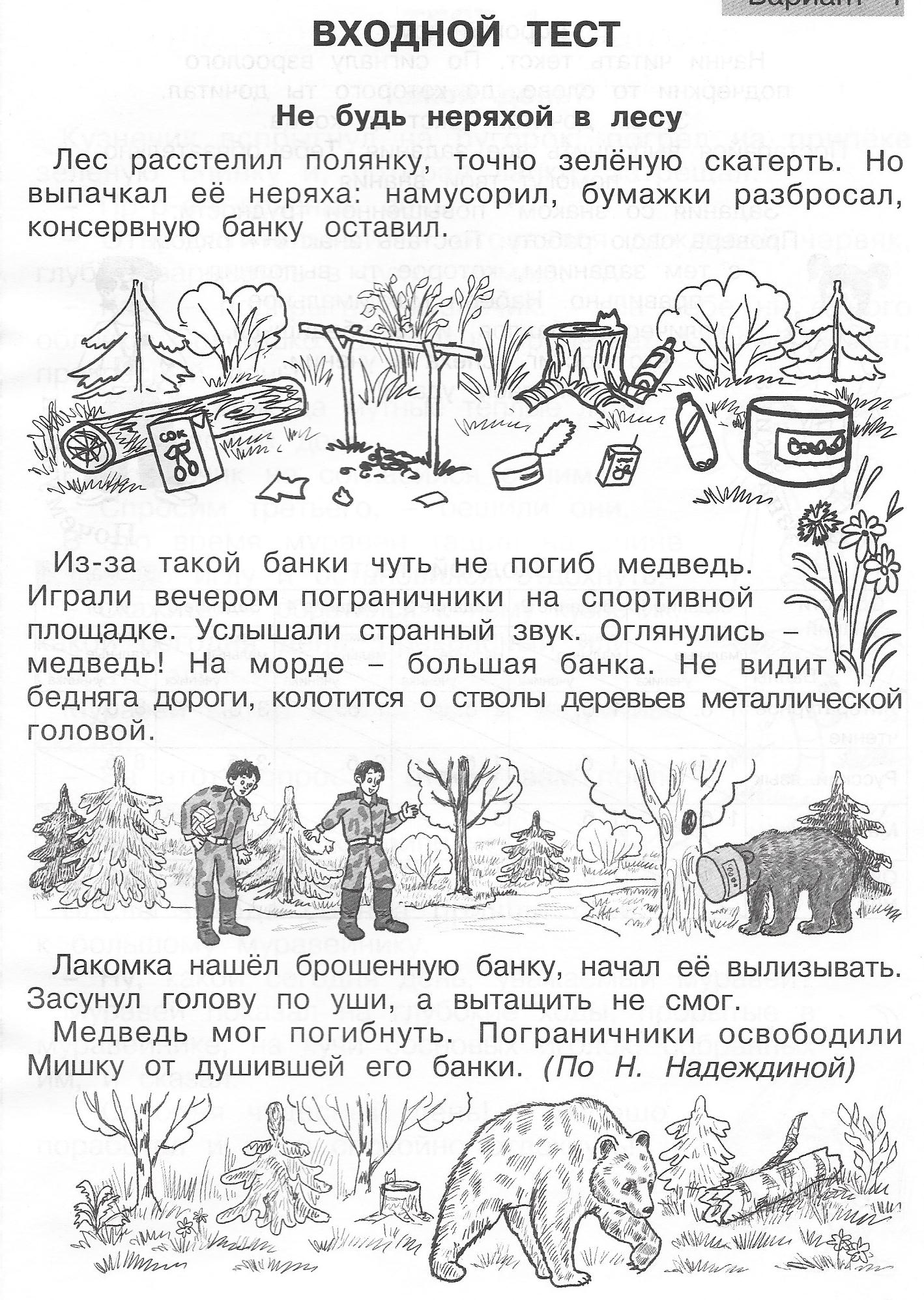 Из-за такой банки чуть не погиб медведь. Играли вечером пограничники на спортивной площадке. Услышали странный звук. Оглянулись – медведь! На морде – большая банка. Не видит бедняга дороги, колотится о стволы деревьев металлической головой.Лакомка нашёл брошенную банку, начал её вылизывать. Засунул голову по уши, а вытащить не смог.Медведь мог погибнуть. Пограничники освободили Мишку от душившей его банки.(По Н. Надеждиной)Задания по литературному чтениюЧто ты прочитал? Отметь правильный ответ галочкой.сказкубаснюрассказЛес расстелил полянку, точно зелёную скатерть.Как сказать по-другому одним словом?  Подчеркни правильный ответ.радушноприветливоосторожноНайди в тексте и запиши 3 слова, которыми автор называет главного героя.Напиши, к чему привела неряшливость в лесу.Если бы ты оказался на месте главного героя – медведя, что бы ты чувствовал? Напиши.	